Sprecher: Prof. (i.R.) Dr. Christian Minuth				9. Juni 2023Postanschrift: Ritterweg 969434 Hirschhorn (0 62 21) 47 7/3 18 (Frau Holweck)FAX: (0 62 21) 47 74 08E-Mail: minuth@urz.uni-heidelberg.de47. Jahrestagung 2023 (22. – 25. November 2023)  /  Reinhardswaldschule Fuldatal (Kassel)Liebe BAG Mitglieder,als Sprecher und im Namen des geschäftsführenden Ausschusses der bundesarbeitsgemeinschaft französisch e.V. lade ich Sie hiermit zur diesjährigen, satzungsgemäßen, ordentlichen Mitgliederversammlung ein.Die Mitgliederversammlung findet statt im Rahmen der diesjährigen Arbeitstagung der bag französisch		am	Donnerstag, dem 23. 11. 2023	um	19:30 Uhr Uhr	in der	Reinhardswaldschule (RWS) Fuldatal /KasselTagesordnung:Begrüßung der Mitglieder – Feststellung der BeschlussfähigkeitGenehmigung der Tagesordnung / Genehmigung des Protokolls der Mitgliederversammlung vom  November 2022Bilanz der Arbeit der Bundesarbeitsgemeinschaft Französisch / Bericht Sprecher / Bericht KassenwartinNeuwahlen zum geschäftsführenden Ausschuss der BAG FranzösischAussprache: Perspektiven der zukünftigen Arbeit und AufgabenverteilungMitteilungenVerschiedenes(Prof. (i.R.) Dr. Christian Minuth)	  		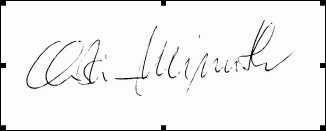 Das Protokoll der MV 2022 kann auf der Homepage der Bundesarbeitsgemeinschaft Französisch im internen Bereich eingesehen und heruntergeladen werdenEinladung zur Mitgliederversammlung derbundesarbeitsgemeinschaft französisch e.Vam 23.11.2023